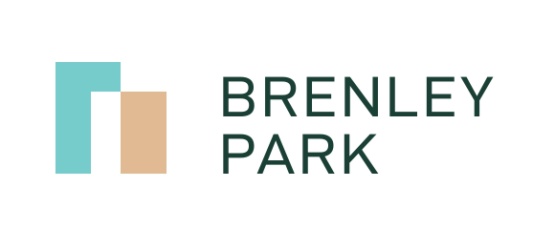 May 2020Dear ResidentsHEALTH & SAFETY REMINDERS: FIRE BRIGADE ADVICETake care to extinguish all cigarettes, candles and any naked flame.Do not barbeque on your balcony.Do not barbeque in the park or surrounding areas.Keep communal areas free of personal possessions, such as shoes. THAMES WATER ADVICE:  To keep your sewage free flowing do no flush items such as wipes, nappies, newspaper and cotton buds down your toilet as they create blockages, cause flooding in homes and damage the sewage pipes.In the kitchen do not pour oil/grease or fat down the kitchen sink as once again this creates hard to clear blockages known as fatbergs.BULK WASTE & RECYLING CENTREMerton Council have advised that you can now arrange for a collection of bulky items and that the recycling centre in is now open. Please use the link below for further information.https://www.merton.gov.uk/rubbish-and-recycling/coronavirusOnce more can I remind you to use the bin store allocated to you and to break down large cardboard boxes, as this really helps. Thank you.If you have any questions relating to this or anything in this newsletter please feel free to contact treehouse@brenleypark.co.uk. Many ThanksManagement Team, Brenley Park Management LimitedOn behalf of Directors, Brenley Park Management Limited